Pre-TreatmentNotify your practitioner of any medications you have used within the last 6 months.  Notify your practitioner if you have a history of perioral herpes.Discontinue waxing, tweezing or plucking 3 weeks prior to treatment.  Shaving is required for these areas as the follicle must be present for the treatment to be as effective as possible.It is best to shave or clip hairs 2-3 days prior to treatment and have stubble of 2-3 mm.  This helps the laser operator see the treatment areas and allows a more effective treatment.Immediately Before TreatmentRemove any make-up and/or lotions and make sure that the skin is dry in the area to be treated.Post-Treatment You may return to your normal daily activities immediately after your treatments.  Avoid extended sun exposure or tanning for at least 1-week post treatment.  Use of a broad spectrum UVA/UVB minimum of SPF 30 is very important after receiving any laser treatment.   Remember to reapply throughout the day.Continue a regiment of shaving or clipping hairs through your course of treatments to ensure any remaining follicles are present at treatment. To achieve the best results, complete the full treatment schedule at the intervals recommended by your laser practitioner.Dr. ReVivajennz Med Spa418 S. Wagner Rd. Ann Arbor, MI 48103www.revivajennz.com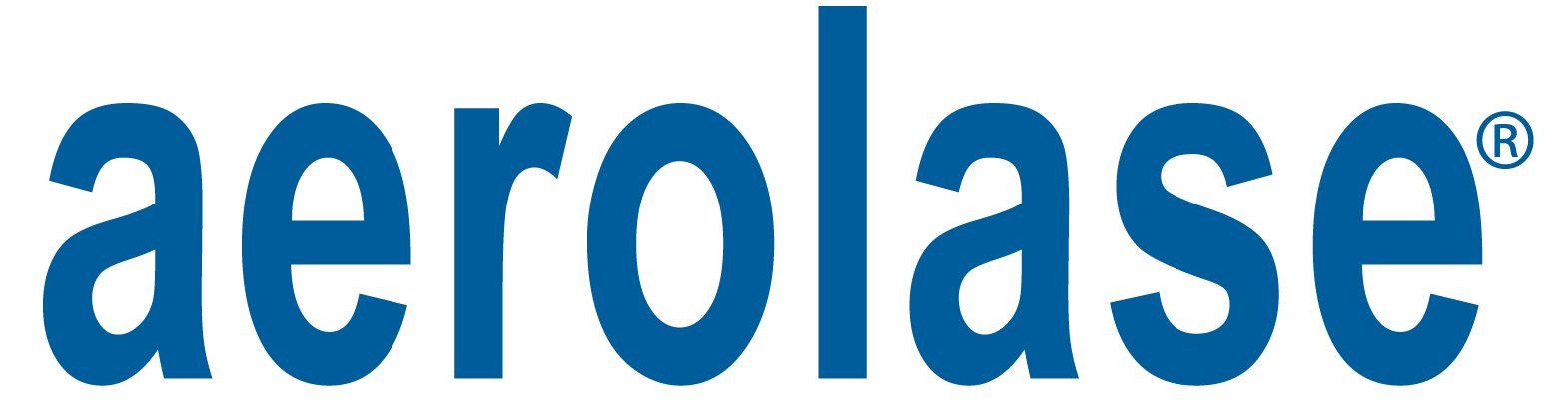 Dr. ReVivajennz SpaPFB Laser Treatment Care Form